Załącznik 2 Wzór strony tytułowej pracy dyplomowej.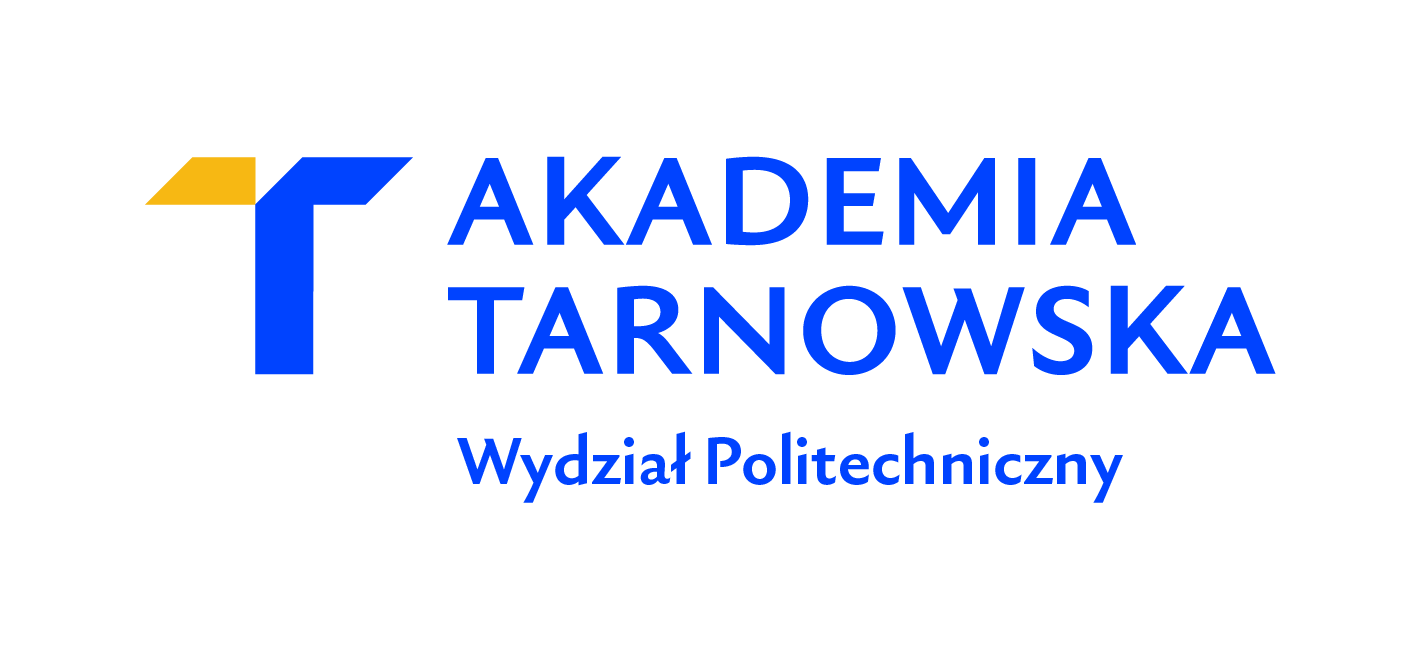 Kierunek: <kierunek studiów><rok akademicki><Imię i nazwisko Dyplomanta>PRACA INŻYNIERSKA/MAGISTERSKA<tytuł pracy inżynierskiej/magisterskiej>Promotor pracy:<tytuł lub stopień naukowy, Imię i nazwisko promotora>Tarnów, <rok kalendarzowy>